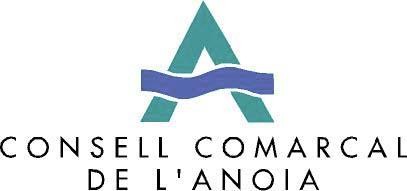 SOL·LICITUD D’AJUT INDIVIDUAL DE TRANSPORT ADAPTAT PER A PERSONES AMB MOBILITAT REDUÏDA A LA COMARCA DE L’ANOIA 	anualitat 2019Dades de la persona beneficiàriaDades de la persona tutora legalDades de notificacióDades bancàries (titular la persona beneficiària). Complimentat i signat per l’entitat bancàriaSignatura i segell de l’entitat bancària*El fet de signar aquesta sol·licitud implica l’ ACCEPTACIÓ DE LES BASES DE LA CONVOCATÒRIA D’AJUTS INDIVIDUALS DE TRANSPORT ADAPTAT PER A PERSONES AMB MOBILITAT REDUÏDA DE LA COMARCA DE L’ANOIA a més de l’ AUTORITZACIÓ al Consell Comarcal de l’Anoia de posar-se en contacte amb la persona sol·licitant a través de mitjans electrònics, d’acord amb la Llei 11/2007, de 22 de juny, d’accés electrònic dels ciutadans als serveis públics.Nom del servei social especialitzat (centre de dia o similar):Cognoms:Nom:DNI/NIE:DNI/NIE:Atès pels Serveis Socials del municipi:Atès pels Serveis Socials del municipi:Cognoms:Nom:DNI/NIE:DNI/NIE:Domicili:Domicili:Municipi:Codi Postal:Telèfon mòbil (comunicació SMS)*:Telèfon 2:Correu electrònic (e-mail)*:Correu electrònic (e-mail)*:Nom de l’entitat:Nom de l’entitat:Nom de l’entitat:Nom de l’entitat:Nom de l’entitat:Nom de l’entitat:Nom de l’entitat:Nom de l’entitat:Nom de l’entitat:Nom de l’entitat:Nom de l’entitat:Nom de l’entitat:Nom de l’entitat:Nom de l’entitat:Nom de l’entitat:Nom de l’entitat:Nom de l’entitat:Nom de l’entitat:Nom de l’entitat:Nom de l’entitat:Nom de l’entitat:Nom de l’entitat:Nom de l’entitat:Nom de l’entitat:Nom de l’entitat:Nom de l’entitat:Nom de l’entitat:Nom de l’entitat:Nom de l’entitat:Nom del titular del compte corrent (ha de ser la persona beneficiària):Nom del titular del compte corrent (ha de ser la persona beneficiària):Nom del titular del compte corrent (ha de ser la persona beneficiària):Nom del titular del compte corrent (ha de ser la persona beneficiària):Nom del titular del compte corrent (ha de ser la persona beneficiària):Nom del titular del compte corrent (ha de ser la persona beneficiària):Nom del titular del compte corrent (ha de ser la persona beneficiària):Nom del titular del compte corrent (ha de ser la persona beneficiària):Nom del titular del compte corrent (ha de ser la persona beneficiària):Nom del titular del compte corrent (ha de ser la persona beneficiària):Nom del titular del compte corrent (ha de ser la persona beneficiària):Nom del titular del compte corrent (ha de ser la persona beneficiària):Nom del titular del compte corrent (ha de ser la persona beneficiària):Nom del titular del compte corrent (ha de ser la persona beneficiària):Nom del titular del compte corrent (ha de ser la persona beneficiària):Nom del titular del compte corrent (ha de ser la persona beneficiària):Nom del titular del compte corrent (ha de ser la persona beneficiària):DNI titular:DNI titular:DNI titular:DNI titular:DNI titular:DNI titular:DNI titular:DNI titular:DNI titular:DNI titular:DNI titular:DNI titular:Nº de compte:Nº de compte:Nº de compte:Nº de compte:Nº de compte:Nº de compte:Nº de compte:Nº de compte:Nº de compte:Nº de compte:Nº de compte:Nº de compte:Nº de compte:Nº de compte:Nº de compte:Nº de compte:Nº de compte:Nº de compte:Nº de compte:Nº de compte:Nº de compte:Nº de compte:Nº de compte:Nº de compte:Nº de compte:Nº de compte:Nº de compte:Nº de compte:Nº de compte:ES